Мероприятия, запланированные на 22-28 июня 2020 г. в рамках реализации плана по проекту «Воспитательный потенциал спортивной среды учреждений, реализующих программы спортивной подготовки по биатлону и лыжным гонкам», г. ТюменьВ период с 22-28 июня 2020 г. планируется:Контроль прохождения анкет по общим (количество) и вторичным показателям (населенный пункт, тренер, спортсмен, родитель, пол, возраст и др.).Выгрузка собранных ответов в базу данных в табличном формате (MSExcel и др.) и их систематизация.Выбраковка малоинформативных (пустых) и повторяющихся (отправленных дважды) анкет, анкет с противоречивыми ответами, однообразным (монотонным) заполнением табличных вопросов, с бессмысленными ответами на открытые вопросы.Кодировка (переписывание с нормированием) открытых вопросов, не подлежащих автоматизированной обработке.Составление технического задания для формирования отчетов, таблиц и графиков по группам респондентов и профилям исследуемых показателей.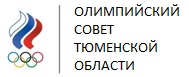 РЕГИОНАЛЬНАЯ ОБЩЕСТВЕННАЯ ОРГАНИЗАЦИЯ«ОЛИМПИЙСКИЙ СОВЕТТЮМЕНСКОЙ ОБЛАСТИ»ул. Советская, д. 19,г. Тюмень, 625000тел./факс 8 (3452) 21 78 07e-mail:  regsovet72@olympic.ru